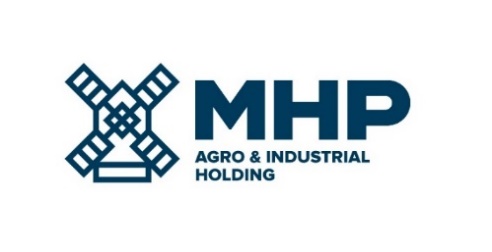 21 March 2023, Limassol, CyprusMHP SEDate Notification - DATE RESCHEDULEDMHP SE (LSE: MHPC), the parent company of a leading international food & agrotech group with headquarters in Ukraine, notifies its stakeholders that the date of publication of Financial Results for the Fourth Quarter and Twelve Months Ended 31 December 2022 has been changed from March 30, 2023 to April 11, 2023. Due to the ongoing hostilities and the difficult economic situation in Ukraine, EY auditors and the Company require additional time to complete procedures in respect of a regular revaluation of its property, plant and equipment at 31 December 2022. The Company is also obliged to prepare annual report in iXBRL format as required for the periods starting from 1 January 2022 by the FCA regulations. Thus, additional time is required to finalize the audit.The 2022 financial results are not impacted by the above.MHP’s management will host a conference call for investors and analysts followed by Q&A on the day of the results.In order to follow the presentation together with the management, please follow the link: https://mm.closir.com/slides?id=645982For investor relations enquiries: Anastasia Sobotyuk (Kyiv) 				Kyiv: +380 50 339 29 99 							Cyprus: +357 99 76 71 26a.sobotyuk@mhp.com.uaThe dial-in details are:Time:     14.00 London / 16.00 Kyiv / 09.00 New YorkTitle:Financial results for Q4 and 12M 2022UK:+44 203 984 9844Ukraine:+380 89 324 0624USA:	+1 718 866 4614PIN code:	645982